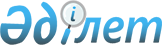 Об установлении публичного сервитутаПостановление акимата Казыгуртского района Туркестанской области от 29 апреля 2024 года № 138
      Рассмотрев заявление акционерного общества "Кселл", в соответствии со статьями 17,69 Земельного кодекса Республики Казахстан от 20 июня 2003 года, статьей 31, 37 Закона Республики Казахстан от 23 января 2001 года "О местном государственном управлении и самоуправлении в Республике Казахстан", акимат Казыгуртского района ПОСТАНОВЛЯЕТ:
      1. Установить акционерному обществу "Кселл" публичный сервитут сроком на 10 (десять) лет, без изъятия у землепользователей земельного участка общей площадью 0,12 гектара с территории сельского округа Алтынтобе Казыгуртского района в целях ведения и эксплуатации волоконно-оптической линии связи.
      2. Государственному учреждению "Отдел земельных отношений акимата района Казыгурт" в установленном законодательством порядке обеспечить:
      1) в течение пяти рабочих дней со дня подписания настоящего постановления направление его копии в электронном виде на казахском и русском языках в филиал республиканского государственного предприятия на
      праве хозяйственного ведения "Институт законодательства и правовой информации Республики Казахстан" Министерства юстиции Республики Казахстан по Туркестанской области для официального опубликования ивключения в Эталонный контрольный банк нормативных правовых актов Республики Казахстан;
      2) размещение настоящего постановления на интернет-ресурсе акимата Казыгуртского района после его официального опубликования.
      3. Контроль за исполнением настоящего постановления возложить на заместителя акима М.Аширбаеву.
      4. Настоящее постановление вводится в действие со дня его первого официального опубликования.
					© 2012. РГП на ПХВ «Институт законодательства и правовой информации Республики Казахстан» Министерства юстиции Республики Казахстан
				
      Аким района

А.А.Исмаилов
